Coliseum Youth Hockey League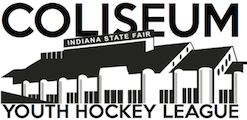 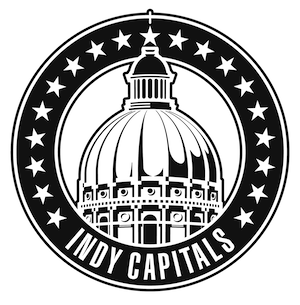 Indiana State Fairgrounds Youth Arena1202 East 38th StreetIndianapolis, Indiana 462052015-2016 Coliseum Youth Hockey/Indy Capitals Coaching ApplicationThe Coliseum Youth Hockey League requires a completed Coaching Application from all applicants for coaching positions.  In accordance with Mid-Am Hockey and USA Hockey guidelines, coaches, both head and assistant, are required to obtain the required level of certification through the USA Hockey Coaching Education Program for the coming season.  In addition, each coach will be required to provide documentation of completion of mandatory background screening and player safety training through Mid-Am and USA Hockey.Name: _______________________________________________	_______________________________________	_______	LAST							FIRST						M.I.Address: 	_________________________________________	_______________________________________	_______		STREET						CITY						ZIPPrimary phone: 	________________________________________________	Home Mobile WorkEmail:			____________________________________________________________________Coaching Position Desired:  	Head Coach		Assistant Coach		As NeededProgram:	Coliseum Youth Hockey League		Indy Capitals (BTHL All-Star program)Division:	Learn to Play 	Mite Minor	Mite Major	Squirt	Pee Wee	Bantam	MidgetUSA Hockey CEP#	__________________________	Level:	__________	Exp.:	______________Have you coached hockey before as a Head Coach or an Assistant Coach? List your most recent experience firstYear: _____ 	League: _________________	Team: ____________________ 	Head/AssistantYear: _____ 	League: _________________ 	Team: ____________________	Head/Assistant Year: _____ 	League: _________________	Team: ____________________ 	Head/Assistant Have you ever played organized hockey before? Please detail.Have you coached other team sports as a Head Coach or Asst. Coach? Please detail.Do you have any children (or other close relatives) playing in the Coliseum Youth Hockey League? If yes, please indicate below.Name ______________________________________	Division/Level _________________Name ______________________________________	Division/Level _________________Applicant’s StatementI certify that all information given by me in this application is true and correct to the best of my knowledge.  I consent to a background check for the purpose of coaching selection.  I understand that false or misleading statements made by me or consequential omissions of any kind in the application process are sufficient cause for my not being accepted as a volunteer or for my dismissal, no matter when discovered.  I hereby agree to conduct myself in accordance with the standards of USA Hockey and Coliseum Youth Hockey.  I understand that failure to do so is sufficient cause for my dismissal as a volunteer at any time.__________________________________             ___________________Signature						     DateReturn Coaching Application to coliseumyouthhockey@gmail.com